        GRAMMAIRE        Regarde la vidéo en ouvrant le lien suivant :         https://www.youtube.com/watch?v=Rh-fRTCP1fo&feature=youtu.beRemets chaque adjectif à sa place.  Fais les accords nécessaires.une prune …………..			une maîtresse …………une table ……………			une voiture …………….des enfants ……………..		          une ………..  santéRécris chaque groupe nominal avec l’adjectif au masculin ou au féminin.un cri joyeux   une musique ……………..une fille blonde  ……………………………..un repas équilibré  une nourriture ……………………une veste verte  ……………………………..un acteur connu  ………………………………..le vilain sorcier  ………………………………..une longue route   un ……………………. cheminun coq roux  ……………………………………….un gentil jardinier  …………………………………Ecris des groupes nominaux en suivant les indications.Déterminant + nom (féminin-singulier) + adjectif   ……………………………………………..Déterminant + adjectif + nom  (masculin-singulier)  ……………………………………………Déterminant + nom (masculin-pluriel) + adjectif  ……………………………………………….Déterminant + adjectif + nom (féminin-pluriel) + adjectif  …………………………………………..……. Fais les accords nécessaires.C’est une …………….. (grand) maison avec des arbres …………… (vert) et des fleurs ………………. (rouge).Jean a une …………….. (petit) amie. Elle est …………. (brun) et elle a des yeux ………… (noir).Aujourd’hui, je porte une jupe ……………. (blanc), une chemise …………….. (bleu) et des gants ……………………  (rose).Mon grand-père a une …………. (long) barbe ………. (noir) et des cheveux …………….(gris).CONJUGAISONRegarde la vidéo en ouvrant le lien suivant: https://www.youtube.com/watch?v=ppjoTSHCrWU&feature=youtu.be 
Récris ce verbe auto-dictée sur une feuille cinq fois.A faire les exercices sur le cahier d’exercices p. 94 no 1-2-3-4-5ORTHOGRAPHERegarde la vidéo en ouvrant le lien suivant: https://www.youtube.com/watch?v=C2wjTdk8vmk&feature=youtu.be 
Après avoir vu la vidéo, refais la dictée et corrige-la avec ton bic vert pour mieux voir tes erreurs. Répète la dictée plusieurs fois au cas où tu as eu plusieurs erreurs.A la fin de de cette semaine, lis ce texte en indiquant le temps pris pour le lire sans faire de fautes et sans mettre le doigt. (Tu peux utiliser ta montre pour voir le temps).                                           Métier : pisteur secouriste Quand tu pars en vacances au ski, les pisteurs secouristes travaillent pour que tu puisses  skier en toute sécurité. Tous les matins, le pisteur secouriste parcourt les pistes et vérifie que les filets et les matelas de protection sont bien en place. Il plante aussi des panneaux pour indiquer les dangers. Lorsqu’il a beaucoup neigé, il peut aussi déclencher des avalanches avant que les skieurs ne dévalent les pistes. Durant la journée, le pisteur secouriste donne des conseils pour éviter les accidents. S’il y a un blessé, il le descend en bas des pistes. Le soir, il ferme les pistes et vérifie qu’il n’y a plus de skieurs.       Courage !!! A bientôtCollège des Dominicaines de notre Dame de la Délivrande – Araya-Classe : CE1                                                                   Mai 2020 – 1ère semaineNom : _________________________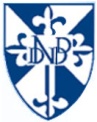 